ALBANY, NYSection of map (see bottom)   ^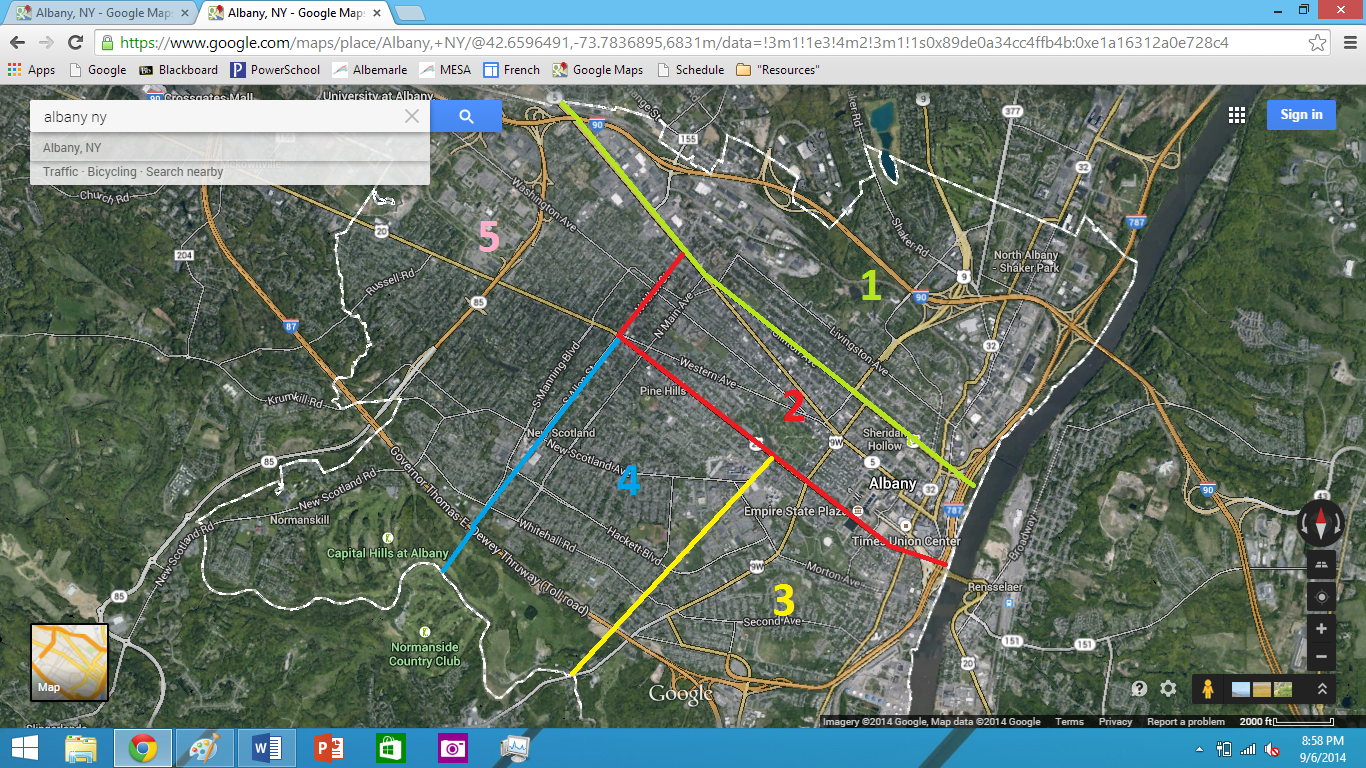 TITLETITLETITLETITLETITLETITLETITLEIntersection#Brand/ModelSize configurationColor configurationOther details4-ways4-ways4-ways4-ways4-ways4-ways4-ways2nd St & Quail St11Crouse-Hinds type DCrouse-Hinds Mech Cont[4-way]---R-R-Y-G / R-Y-G-G---12nd St & Ontario St131Crouse-Hinds type MCrouse-Hinds type RCrouse-Hinds Mech Cont[4-way]8-8-8---R-Y-GR-Y-G---12nd St & Swan St11Crouse-Hinds type DCrouse-Hinds mech cont[4-way]---R-Y-G---11st St & Swan St11Crouse-Hinds type DCrouse-Hinds mech cont[4-way]---R-Y-G---1Livingston Ave & Quail St21Crouse-Hinds type DCrouse-Hinds mech cont[4-way]---R-Y-G---1Livingston Ave & Lake Ave21Crouse-Hinds type DCrouse-Hinds mech cont[4-way]---R-Y-G---1Livingston Ave & Judson St131Crouse-Hinds type DCrouse-Hinds type RCrouse-Hinds mech cont[4-way]8-8-8---R-Y-GR-Y-G---1Clinton Ave & Lake Ave1141Crouse-Hinds type M/DCrouse-Hinds type DCrouse-Hinds type RCrouse-Hinds mech cont[4-way][4-way]8-8-8---R-Y-GR-Y-GR-Y-G---1Clinton Ave & Lexington Ave21Crouse-Hinds type DCrouse-Hinds mech cont[4-way]---R-Y-G---1Clinton Ave & Lark St281Crouse-Hinds type DCrouse-Hinds type RCrouse-Hinds mech cont[4-way]8-8-8---R-Y-GR-Y-G---1Clinton Ave & Partridge St11Crouse-Hinds type DCrouse-Hinds mech cont[4-way]---R-Y-G---1Pearl St & Lawn Ave21Crouse-Hinds type DCrouse-Hinds mech cont[4-way]---R-Y-G---1Pearl St & 3rd St131Crouse-Hinds type MCrouse-Hinds type RCrouse-Hinds mech cont[4-way]8-8-8---R-Y-GR-Y-G---1Broadway & 2nd St21Crouse-Hinds type DCrouse-Hinds mech cont[4-way]---R-Y-G---1Sheridan Ave & Robin St11Crouse-Hinds type DCrouse-Hinds mech cont[4-way]---R-Y-G---2Sheridan Ave & Lexington Ave11Crouse-Hinds type DCrouse-Hinds mech cont[4-way]---R-Y-G---2Western Ave & Partridge St141Crouse-Hinds type DCrouse-Hinds type RCrouse-Hinds mech cont[4-way]8-8-8---R-Y-GR-Y-G---2Western Ave & Quail St141Crouse-Hinds type DCrouse-Hinds type RCrouse-Hinds mech cont[4-way]8-8-8---R-Y-GR-Y-G---2Western Ave & Lake Ave141Crouse-Hinds type DCrouse-Hinds type RCrouse-Hinds mech cont[4-way]8-8-8---R-Y-GR-Y-G---2Hudson Ave & Lake St11Crouse-Hinds type DCrouse-Hinds mech cont[4-way]---R-Y-G---2Chestnut St & Dove St11Crouse-Hinds type DCrouse-Hinds mech cont[4-way]---R-Y-G---2Madison Ave & Quail St11Crouse-Hinds type DCrouse-Hinds mech cont[4-way]---R-Y-G---2Madison Ave & Lake Ave111Crouse-Hinds type DCrouse-Hinds type MCrouse-Hinds mech cont[4-way][4-way]---R-Y-GR-Y-G---2Madison Ave & New Scotland Ave141Crouse-Hinds type DCrouse-Hinds type RCrouse-Hinds mech cont[4-way]8-8-8---R-Y-GR-Y-G---2Myrtle Ave & Dove St11Crouse-Hinds type MCrouse-Hinds mech cont[4-way]---R-Y-G---3Myrtle Ave & Philip St11Crouse-Hinds type DCrouse-Hinds mech cont[4-way]---R---3Park Ave & Philip St11Crouse-Hinds type DCrouse-Hinds mech cont[4-way]---R---3Arch St & Grand St11Crouse-Hinds type DCrouse-Hinds mech cont[4-way]---R-Y-G---3Morton Ave & Oneida Ter131Crouse-Hinds type DCrouse-Hinds type RCrouse-Hinds mech cont[4-way]8-8-8---R-Y-GR-Y-G---3Morton Ave & Elizabeth St11Crouse-Hinds type DCrouse-Hinds mech cont[4-way]---R-Y-G---On arched mast arm3Bassett St & Green St11Crouse-Hinds type MCrouse-Hinds mech cont[4-way]---R-Y-G---3Second Ave & Bertha St11Crouse-Hinds type MCrouse-Hinds mech cont[4-way]---R-Y-G---3Second Ave & Slingerland St11Crouse-Hinds type DCrouse-Hinds mech cont[4-way]---R-Y-G---3McCarty Ave & Bertha St11Crouse-Hinds type DCrouse-Hinds mech cont[4-way]---R---On guy-wire arm3Morris St & Main Ave21Crouse-Hinds type DCrouse-Hinds mech cont[4-way]---R-Y-G---4Morris St & Quail St21Crouse-Hinds type DCrouse-Hinds mech cont[4-way]---R-Y-G---4Morris St & Lake Ave10Crouse-Hinds type DCrouse-Hinds mech cont[4-way]---R-Y-G---4Myrtle Ave & Main Ave21Crouse-Hinds type DCrouse-Hinds mech cont[4-way]---R-Y-G---4Myrtle Ave & Ontario St121Crouse-Hinds type DCrouse-Hinds type RCrouse-Hinds mech cont[4-way]8-8-8---R-Y-GR-Y-G---4Myrtle Ave & Quail St111Crouse-Hinds type DCrouse-Hinds type MCrouse-Hinds mech cont[4-way][4-way]---R-Y-GR-Y-G---4Mercer St & Allen St11Crouse-Hinds type DCrouse-Hinds mech cont[4-way]---R-Y-G---On guy-wire arm4Main Ave & Ryckman Ave21Crouse-Hinds type DCrouse-Hinds mech cont[4-way]---R-Y-G---4Woodlawn Ave & Quail St21Crouse-Hinds type DCrouse-Hinds mech cont[4-way]---R-Y-G---4New Scotland Ave & Allen St21Crouse-Hinds type DCrouse-Hinds mech cont[4-way]---R-Y-G---4New Scotland Ave & Main Ave21Crouse-Hinds type DCrouse-Hinds mech cont[4-way]---R-Y-G---4New Scotland Ave & Academy Rd141Crouse-Hinds type DCrouse-Hinds type RCrouse-Hinds mech cont[4-way]8-8-8---R-Y-GR-Y-G---4Lincoln Ave & Brevator St11Crouse-Hinds type DCrouse-Hinds mech cont[4-way]---R-Y-G---5Lincoln Ave & Verplanck St11Crouse-Hinds type DCrouse-Hinds mech cont[4-way]---R-Y-G---5Lincoln Ave & McKinley St11Crouse-Hinds type DCrouse-Hinds mech cont[4-way]---R-Y-G---5Econolite Fiber-Optic PedsEconolite Fiber-Optic PedsEconolite Fiber-Optic PedsEconolite Fiber-Optic PedsEconolite Fiber-Optic PedsEconolite Fiber-Optic PedsEconolite Fiber-Optic PedsWashington Ave & Erie St66Econolite E8Crouse-Hinds type R168-8-8DWR-Y-G2Washington Ave & Lake Ave881Econolite E8Crouse-Hinds type RCrouse-Hinds mech cont168-8-8---DWR-Y-G---2Washington Ave & Robin St261Econolite E8Crouse-Hinds type RCrouse-Hinds mech cont168-8-8---DWR-Y-G---2State St & Washington Park Rd87Econolite E8Crouse-Hinds type R168-8-8DWR-Y-G2State St & Willett St44Econolite E8Crouse-Hinds type R168-8-8DWR-Y-G2 w/ extra long visors2State St & Lark St86Econolite E8Crouse-Hinds type R168-8-8DWR-Y-G2State St & Dove St84Econolite E8Crouse-Hinds type R168-8-8DWR-Y-G2State St & Swan St71131Econolite E8ICCCrouse-Hinds type RCrouse-Hinds type R Crouse-Hinds type R16168-8-12-128-8-12-128-8-12DWDWR-Y-GUA-GUAR-Y-G-GR-Y-GUA2267 Madison Ave2Econolite E816DWUnderpass crosswalk2Western Ave & Rosemont St66Econolite E8Crouse-Hinds type R168-8-8DWR-Y-G5Buckingham Dr & New Scotland Ave18Econolite E8Crouse-Hinds type R168-8-8DWR-Y-G5Western Ave & Homestead St5252Econolite E8Crouse-Hinds type MCrouse-Hinds type RCrouse-Hinds type R168-8-88-8-812-12DWR-Y-GR-Y-GDW-W5Western Ave & Russell Rd533Econolite E8Crouse-Hinds type MCrouse-Hinds type R168-8-88-8-8DWR-Y-GR-Y-G5Other Worthy SignalsOther Worthy SignalsOther Worthy SignalsOther Worthy SignalsOther Worthy SignalsOther Worthy SignalsOther Worthy SignalsClinton Ave & Manning Blvd1OptiSoft12-12-12R-Y-G1Manning Blvd & Main Ave4272Crouse-Hinds type DCrouse-Hinds type MCrouse-Hinds type RMarbelite8-8-88-8-88-8-88-8-8R-Y-GR-Y-GR-Y-GR-Y-G2Washington Ave & Ontario St431Crouse-Hinds type DCrouse-Hinds type MCrouse-Hinds type R8-8-88-8-88-8-8R-Y-GR-Y-GR-Y-G2Morton Ave & Eagle St41Crouse-Hinds type RCrouse-Hinds mech cont8-8-8---R-Y-G---On guy-wire arm3Second Ave & Frisbie Ave41Crouse-Hinds type RCrouse-Hinds mech cont8-8-8---R-Y-G---On guy-wire arm3McAlpin St & Southern Blvd41Crouse-Hinds type DCrouse-Hinds mech cont8-8-8---R-Y-G---On guy-wire arm3New Scotland Ave & Scotland Ave2111Crouse-Hinds type MCrouse-Hinds type MCrouse-Hinds type MCrouse-Hinds type M12-812-8128R-YR-RRGOn guy wire arm4New Scotland Ave & Holland Ave121353Winko-MaticWinko-Matic3M3MCrouse-Hinds type RLFE8-8-8-8-88-8-812-12-12-12-1212-12-128-8-812-12[R Doghouse]R-Y-G[R Doghouse]R-Y-GR-Y-GDW-W4Washington Ave & Colvin Ave2ICC16DWW5Manning Blvd @ St Peter’s Hospital81CheckerTCT12-12-1212R-Y-GBLA5Mechanical Controllers / 1-per-approach / RandomMechanical Controllers / 1-per-approach / RandomMechanical Controllers / 1-per-approach / RandomMechanical Controllers / 1-per-approach / RandomMechanical Controllers / 1-per-approach / RandomMechanical Controllers / 1-per-approach / RandomMechanical Controllers / 1-per-approach / RandomMechanical Controllers / 1-per-approach / RandomMechanical Controllers / 1-per-approach / RandomMechanical Controllers / 1-per-approach / RandomMechanical Controllers / 1-per-approach / Random2nd St & Judson St4141Crouse-Hinds type RCrouse-Hinds mech contCrouse-Hinds type RCrouse-Hinds mech contCrouse-Hinds type RCrouse-Hinds mech cont8-8-8---8-8-8---R-Y-G---13rd St & Watervlie St11TCTTCTTCT12-12-1212-12-12R-Y-GAbandoned13rd St & Lake St7171Crouse-Hinds type RCrouse-Hinds mech contCrouse-Hinds type RCrouse-Hinds mech contCrouse-Hinds type RCrouse-Hinds mech cont8-8-8---8-8-8---R-Y-G---13rd St & Ontario St7171Crouse-Hinds type RCrouse-Hinds mech contCrouse-Hinds type RCrouse-Hinds mech contCrouse-Hinds type RCrouse-Hinds mech cont8-8-8---8-8-8---R-Y-G---1Livingston Ave & Ontario St7171Crouse-Hinds type RCrouse-Hinds mech contCrouse-Hinds type RCrouse-Hinds mech contCrouse-Hinds type RCrouse-Hinds mech cont8-8-8---8-8-8---R-Y-G---1Livingston Ave & Thornton St8181Crouse-Hinds type RCrouse-Hinds mech contCrouse-Hinds type RCrouse-Hinds mech contCrouse-Hinds type RCrouse-Hinds mech cont8-8-8---8-8-8---R-Y-G---1Livingston Ave & Swan St8181Crouse-Hinds type RCrouse-Hinds mech contCrouse-Hinds type RCrouse-Hinds mech contCrouse-Hinds type RCrouse-Hinds mech cont8-8-8---8-8-8---R-Y-G---1Livingston Ave & Ten Broeck StLivingston Ave & Ten Broeck St8181Crouse-Hinds type RCrouse-Hinds mech contCrouse-Hinds type RCrouse-Hinds mech cont12-12-12---12-12-12---R-Y-G---1Livingston Ave & Broadway8181Crouse-Hinds type RCrouse-Hinds mech contCrouse-Hinds type RCrouse-Hinds mech contCrouse-Hinds type RCrouse-Hinds mech cont12-12-12---12-12-12---R-Y-G---1Broadway & Loudonville Rd11Crouse-Hinds mech contCrouse-Hinds mech contCrouse-Hinds mech cont---------1Hunter Ave & Colby St4141Crouse-Hinds type RCrouse-Hinds mech contCrouse-Hinds type RCrouse-Hinds mech contCrouse-Hinds type RCrouse-Hinds mech cont8-8-8---8-8-8---R-Y-G---1Clinton Ave & Judson St4+414+414+414+41Crouse-Hinds type RCrouse-Hinds mech contCrouse-Hinds type RCrouse-Hinds mech cont8-8-8---R-Y-G---1Clinton Ave & Swan St11Crouse-Hinds mech contCrouse-Hinds mech contCrouse-Hinds mech cont---------1Clinton Ave & Hawk St11Crouse-Hinds mech contCrouse-Hinds mech contCrouse-Hinds mech cont---------1Pearl St & 2nd St8181Crouse-Hinds type RCrouse-Hinds mech contCrouse-Hinds type RCrouse-Hinds mech contCrouse-Hinds type RCrouse-Hinds mech cont8-8-8---8-8-8---R-Y-G---1Pearl St & 1st St4141Crouse-Hinds type RCrouse-Hinds mech contCrouse-Hinds type RCrouse-Hinds mech contCrouse-Hinds type RCrouse-Hinds mech cont8-8-8---8-8-8---R-Y-G---1Broadway & Emmet St8181Crouse-Hinds type RCrouse-Hinds mech contCrouse-Hinds type RCrouse-Hinds mech contCrouse-Hinds type RCrouse-Hinds mech cont8-8-8---8-8-8---R-Y-G---1Washington Ave & Allen St & 4141Crouse-Hinds type RCrouse-Hinds mech contCrouse-Hinds type RCrouse-Hinds mech contCrouse-Hinds type RCrouse-Hinds mech cont8-8-8---8-8-8---R-Y-G---2Washington Ave & Partrige St8181Crouse-Hinds type RCrouse-Hinds mech contCrouse-Hinds type RCrouse-Hinds mech contCrouse-Hinds type RCrouse-Hinds mech cont8-8-8---8-8-8---R-Y-G---2Washington Ave & Quail St8181Crouse-Hinds type RCrouse-Hinds mech contCrouse-Hinds type RCrouse-Hinds mech contCrouse-Hinds type RCrouse-Hinds mech cont8-8-8---8-8-8---R-Y-G---2Hudson Ave & Dove St6161Crouse-Hinds type RCrouse-Hinds mech contCrouse-Hinds type RCrouse-Hinds mech contCrouse-Hinds type RCrouse-Hinds mech cont8-8-8---8-8-8---R-Y-G---2Madison Ave & Robin St8181Crouse-Hinds type RCrouse-Hinds mech contCrouse-Hinds type RCrouse-Hinds mech contCrouse-Hinds type RCrouse-Hinds mech cont12-12-12---12-12-12---R-Y-G---2Madison Ave & Dove St7171Crouse-Hinds type RCrouse-Hinds mech contCrouse-Hinds type RCrouse-Hinds mech contCrouse-Hinds type RCrouse-Hinds mech cont8-8-8---8-8-8---R-Y-G---2Lodge St & Howard St8181MarbeliteCourse-Hinds mech contMarbeliteCourse-Hinds mech contMarbeliteCourse-Hinds mech cont8-8-8---8-8-8---R-Y-G---2Myrtle Ave & Swan St7171Crouse-Hinds type RCrouse-Hinds mech contCrouse-Hinds type RCrouse-Hinds mech contCrouse-Hinds type RCrouse-Hinds mech cont8-8-8---8-8-8---R-Y-G---3Park Ave & Eagle St7171Crouse-Hinds type RCrouse-Hinds mech contCrouse-Hinds type RCrouse-Hinds mech contCrouse-Hinds type RCrouse-Hinds mech cont8-8-8---8-8-8---R-Y-G---3Ferry St & Green St811811Crouse-Hinds type RCrouse-Hinds mech contMarbelite mech contCrouse-Hinds type RCrouse-Hinds mech contMarbelite mech contCrouse-Hinds type RCrouse-Hinds mech contMarbelite mech cont8-8-8------8-8-8------R-Y-G------SEEN3Rensselaer St & Green St35113511Crouse-Hinds type MCrouse-Hinds type RCrouse-Hinds mech contMarbelite mech contCrouse-Hinds type MCrouse-Hinds type RCrouse-Hinds mech contMarbelite mech contCrouse-Hinds type MCrouse-Hinds type RCrouse-Hinds mech contMarbelite mech cont8-8-88-8-8------8-8-88-8-8------R-Y-GR-Y-G------SEEN3Morton Ave & Swan St7171Crouse-Hinds type RCrouse-Hinds mech contCrouse-Hinds type RCrouse-Hinds mech contCrouse-Hinds type RCrouse-Hinds mech cont8-8-8---8-8-8---R-Y-G---34th Ave & Green St261261Eagle FlatbackCrouse-Hinds type RCrouse-Hinds mech contEagle FlatbackCrouse-Hinds type RCrouse-Hinds mech contEagle FlatbackCrouse-Hinds type RCrouse-Hinds mech cont8-8-88-8-8---8-8-88-8-8---R-Y-GR-Y-G---3Second Ave & Hoffman Ave7171Crouse-Hinds type RCrouse-Hinds mech contCrouse-Hinds type RCrouse-Hinds mech contCrouse-Hinds type RCrouse-Hinds mech cont12-12-12---12-12-12---R-Y-G---3Second Ave & Krank St4141Crouse-Hinds type RCrouse-Hinds mech contCrouse-Hinds type RCrouse-Hinds mech contCrouse-Hinds type RCrouse-Hinds mech cont12-12-12---12-12-12---R-Y-G---3Morris St & Ontario St6161Crouse-Hinds type RCrouse-Hinds mech contCrouse-Hinds type RCrouse-Hinds mech contCrouse-Hinds type RCrouse-Hinds mech cont12-12-12---12-12-12---R-Y-G---4Myrtle Ave & Allen St7171Crouse-Hinds type RCrouse-Hinds mech contCrouse-Hinds type RCrouse-Hinds mech contCrouse-Hinds type RCrouse-Hinds mech cont8-8-8---8-8-8---R-Y-G---4Myrtle Ave & Partridge St7171Crouse-Hinds type RCrouse-Hinds mech contCrouse-Hinds type RCrouse-Hinds mech contCrouse-Hinds type RCrouse-Hinds mech cont8-8-8---8-8-8---R-Y-G---4Woodlawn Ave & Partridge St8181Crouse-Hinds type RCrouse-Hinds mech contCrouse-Hinds type RCrouse-Hinds mech contCrouse-Hinds type RCrouse-Hinds mech cont8-8-8---8-8-8---R-Y-G---4Woodlawn Ave & Ontario St7171Crouse-Hinds type RCrouse-Hinds mech contCrouse-Hinds type RCrouse-Hinds mech contCrouse-Hinds type RCrouse-Hinds mech cont8-8-8---8-8-8---R-Y-G---4New Scotland Ave & Erie St8181Crouse-Hinds type RCrouse-Hinds mech contCrouse-Hinds type RCrouse-Hinds mech contCrouse-Hinds type RCrouse-Hinds mech cont12-12-12---12-12-12---R-Y-G---4New Scotland Ave & Glenwood St8181Crouse-Hinds type RCrouse-Hinds mech contCrouse-Hinds type RCrouse-Hinds mech contCrouse-Hinds type RCrouse-Hinds mech cont12-12-12---12-12-12---R-Y-G---4New Scotland Ave & Ontario St8181Crouse-Hinds type RCrouse-Hinds mech contCrouse-Hinds type RCrouse-Hinds mech contCrouse-Hinds type RCrouse-Hinds mech cont12-12-12---12-12-12---R-Y-G---4Helderberg Ave & Adademy Rd11Crouse-Hinds mech contCrouse-Hinds mech contCrouse-Hinds mech cont---------4Whitehall Rd & Marwood St4141Crouse-Hinds type RCrouse-Hinds mech contCrouse-Hinds type RCrouse-Hinds mech contCrouse-Hinds type RCrouse-Hinds mech cont8-8-8---8-8-8---R-Y-G---4Whitehall Rd & Edgecomb St4141Crouse-Hinds type RCrouse-Hinds mech contCrouse-Hinds type RCrouse-Hinds mech contCrouse-Hinds type RCrouse-Hinds mech cont8-8-8---8-8-8---R-Y-G---4Whitehall Rd & Marwill St8181Crouse-Hinds type RCrouse-Hinds mech contCrouse-Hinds type RCrouse-Hinds mech contCrouse-Hinds type RCrouse-Hinds mech cont12-12-12---12-12-12---R-Y-G---4Second Ave & Hoffman Ave7171Crouse-Hinds type RCrouse-Hinds mech contCrouse-Hinds type RCrouse-Hinds mech contCrouse-Hinds type RCrouse-Hinds mech cont12-12-12---12-12-12---R-Y-G---4Hurst Ave & New Scotland Ave7171Crouse-Hinds type RCrouse-Hinds mech contCrouse-Hinds type RCrouse-Hinds mech contCrouse-Hinds type RCrouse-Hinds mech cont8-8-8---8-8-8---R-Y-G---5Near Western Ave & Homestead Ave11Crouse-Hinds type MCrouse-Hinds type MCrouse-Hinds type M8-8-88-8-8R-Y-G5